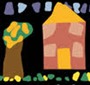 FriendshipEducation FoundationA community of learnersBoard Meeting Schedule2022 - 2023June 21, 2022 @1pm - Garland (LR)July 19, 2022 @1pm – Garland (LR)August 16, 2022 @1pm – PB SoutheastSeptember 20, 2022 @1pm – Garland (LR)October 18, 2022 @1pm – PB SoutheastNovember 15, 2022 @1pm – Garland (LR)December 20, 2022 @1pm – Garland (LR)January 17, 2023 @1pm – PB SoutheastFebruary 21, 2023 @ 1pm – Garland (LR)March 21, 2023 @ 1pm – Garland (LR)April 18, 2023 @ 1pm – PB SoutheastMay 16, 2023 @ 1pm – Garland (LR)June 20, 2023 @ 1pm – Garland (LR)